Ata Nº 042/2023         Aos quatorze dias do mês de novembro de dois mil e vinte e três, às dezenove horas, reuniu-se em caráter ordinário a Câmara Municipal de Vereadores de Bom Retiro do Sul – RS, com os seguintes vereadores: Antônio Gilberto Portz, Astor Jose Ely, Clóvis Pereira dos Santos, Diogo Antoniolli, Fabio Porto Martins, João Batista Ferreira, Jairo Martins Garcias, João Pedro Pazuch e Silvio Roberto Portz. Havendo quórum, o senhor Presidente invocando a proteção de Deus declarou aberta a sessão e convidou a todos os presentes a rezar o Pai Nosso. A seguir solicitou ao secretário da mesa que fizesse a leitura da ata de número zero quarenta e um barra dois mil e vinte e três, a qual após lida, foi colocada em discussão, votação e aprovada por unanimidade de votos. Prosseguindo, solicitou a leitura das matérias que deram entrada na Casa: uma indicação em conjunta dos vereadores João Batista Ferreira e Fábio Porto Martins; uma moção de apoio a reposição inflacionaria aos efetivos da BM e Corpo de Bombeiros, de autoria do vereador João Pedro Pazuch e o Projeto de Lei do Executivo de número cento e trinta e um barra dois mil e vinte e três. Aberto o espaço para o grande expediente, pronunciaram os vereadores João Pedro Pazuch e o presidente João Batista Ferreira. Aberto o espaço de lideranças, não houve oradores. Aberta a ordem do dia, a indicação e a moção de apoio foram colocadas em votação e aprovadas por unanimidade de votos. O projeto de lei de número cento e trinta e um foi colocado em votação e aprovado por unanimidade de votos. O projeto de lei de número cento e sete que estava baixado nas comissões, foi colocado em votação e aprovado por unanimidade de votos. Os projetos de Lei do Executivo de números sessenta e oito, setenta e nove, oitenta e dois, cento e dezessete e cento e vinte e cinco permaneceram baixados nas comissões. Encerrada a Ordem do Dia, aberto o espaço das explicações pessoais, usaram a tribuna os vereadores João Pedro Pazuch, Silvio Roberto Portz e Fabio Porto Martins. Após o Senhor Presidente convocou o Senhor Vice Presidente para assumir seu lugar na Mesa Diretora e assim fez uso da tribuna. Nada mais havendo a tratar, o vice-presidente declarou encerrada a presente sessão e convidou a todos os presentes para a próxima sessão ordinária que será realizada no dia vinte e um de novembro de dois mil e vinte e três. Plenário Herbert Brackmann,14 de novembro de 2023.         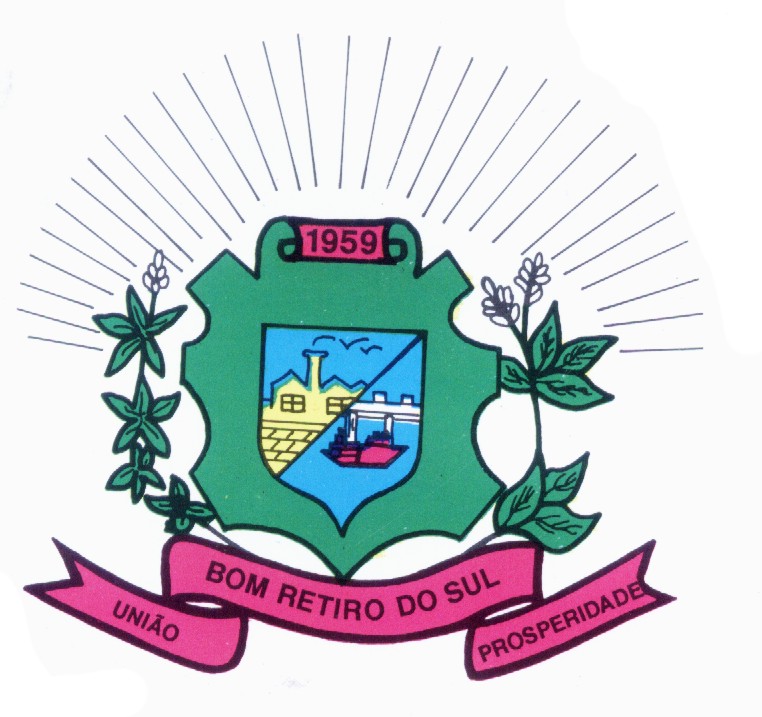                                                         JOÃO BATISTA FERREIRA                                       JOÃO PEDRO PAZUCHPresidente                                                                1º Secretário                                           ANTONIO GILBERTO PORTZ                                   CLÓVIS PEREIRA DOS SANTOS                                                       Vice Presidente                                                           2º Secretário JAIRO MARTINS GARCIAS                                      DIOGO ANTONIOLLIVereador                                                                   Vereador                                                 SILVIO ROBERTO PORTZ                                            ASTOR JOSÉ ELY      Vereador                                                                    Vereador        FÁBIO PORTO MARTINS                                     Vereador                          